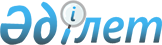 "Республикалық мемлекеттік кәсіпорындардың таза кірістерінің бір бөлігін аудару нормативін бекіту туралы" Қазақстан Республикасы Ұлттық экономика министрінің 2015 жылғы 25 ақпандағы № 134 бұйрығына өзгерістер мен толықтыру енгізу туралыҚазақстан Республикасы Ұлттық экономика министрінің 2017 жылғы 12 желтоқсандағы № 404 бұйрығы. Қазақстан Республикасының Әділет министрлігінде 2018 жылғы 9 қаңтарда № 16188 болып тіркелді
      БҰЙЫРАМЫН:
      1. "Республикалық мемлекеттік кәсіпорындардың таза кірістерінің бір бөлігін аудару нормативін бекіту туралы" Қазақстан Республикасы Ұлттық экономика министрінің 2015 жылғы 25 ақпандағы № 134 бұйрығына (Қазақстан Республикасының нормативтік-құқықтық актілерін мемлекеттік тіркеу тізілімінде № 10545 болып тіркелген, 2015 жылғы 1 маусымда "Әділет" нормативтік құқықтық актілерінің ақпараттық-құқықтық жүйесінде жарияланған) мынадай өзгерістер мен толықтыру енгізілсін:
      тақырыбы мынадай редакцияда жазылсын:
      "Республикалық мемлекеттік кәсіпорындардың таза кірісінің бір бөлігін аудару нормативін бекіту туралы";
      1-тармақ мынадай редакцияда жазылсын:
      "1. Қоса беріліп отырған республикалық мемлекеттiк кәсiпорындардың таза кірісінің бір бөлігін аудару нормативi бекiтiлсiн.";
      аталған бұйрықпен бекітілген Республикалық мемлекеттік кәсіпорындардың таза кірістерінің бір бөлігін аудару нормативінде:
      тақырыбы мынадай редакцияда жазылсын:
      "Республикалық мемлекеттік кәсіпорындардың таза кірісінің бір бөлігін аудару нормативі";
      мынадай мазмұндағы 5-тармақпен толықтырылсын:
      "5. Қазақстан Республикасының Инвестициялар және даму министрлігі Азаматтық авиация комитетінің "Қазаэронавигация" шаруашылық жүргізу құқығындағы республикалық мемлекеттік кәсіпорны үшін 2017-2019 жылдардың қорытындысы бойынша таза кірісінің бір бөлігін аудару нормативі 12 пайыз мөлшерінде белгіленсін.".
      2. Қазақстан Республикасы Ұлттық экономика министрлігінің Мемлекеттік активтерді басқару саясаты департаменті заңнамада белгіленген тәртіппен:
      1) осы бұйрықты Қазақстан Республикасының Әділет министрлігінде мемлекеттік тіркеуді;
      2) осы бұйрық Қазақстан Республикасының Әділет министрлігінде мемлекеттік тіркелген күннен бастап күнтізбелік он күн ішінде оның қазақ және орыс тілдеріндегі қағаз және электронды түрдегі көшірмесін ресми жариялауға мерзімді баспасөз басылымдарына, сондай-ақ ресми жариялау және Қазақстан Республикасының нормативтік құқықтық актілерінің эталондық бақылау банкіне қосу үшін "Республикалық құқықтық ақпарат орталығы" шаруашылық жүргізу құқығындағы республикалық мемлекеттік кәсіпорнына жіберуді;
      3) осы бұйрықты Қазақстан Республикасы Ұлттық экономика министрлігінің интернет-ресурсында орналастыруды;
      4) осы бұйрық Қазақстан Республикасының Әділет министрлігінде мемлекеттік тіркелгеннен кейін он жұмыс күні ішінде осы тармақтың 1), 2) және 3) тармақшаларында көзделген іс-шаралардың орындалуы туралы мәліметтерді Қазақстан Республикасы Ұлттық экономика министрлігінің Заң департаментіне ұсынуды қамтамасыз етсін.
      3. Осы бұйрықтың орындалуын бақылау жетекшілік ететін Қазақстан Республикасының Ұлттық экономика вице-министріне жүктелсін.
      4. Осы бұйрық алғашқы ресми жарияланған күнінен бастап қолданысқа енгізіледі.
      "КЕЛІСІЛДІ"
      Қазақстан Республикасының 
      Инвестициялар және даму министрі 
      _________ Ж. Қасымбек
      2017 жылғы "___" _______
      "КЕЛІСІЛДІ"
      Қазақстан Республикасының
      Қаржы министрі 
      _________Б. Сұлтанов 
      2017 жылғы "___" _______
					© 2012. Қазақстан Республикасы Әділет министрлігінің «Қазақстан Республикасының Заңнама және құқықтық ақпарат институты» ШЖҚ РМК
				
      Қазақстан Республикасының
Ұлттық экономика министрі

Т. Сүлейменов
